4th Grade Spelling    Regular List4th Grade Spelling    Regular List4th Grade Spelling    Challenge List4th Grade Spelling    Challenge List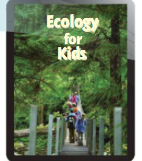 Unit 3Lesson 15:“Ecology for Kids”Changing y to i1.tiniest2.hobbies3.copied4.countries5.pitied6.easier7.laziest8.families9.spied10.happiest11.ladies12.friendlier13.studied14.busier15.breezier16.prettiest17.noisier18.healthier19.butterflies20.funniestUnit 3Lesson 15:“Ecology for Kids”Changing y to i1.tiniest2. hobbies3. copied4. countries5. pitied6. easier7. laziest8. families9. spied10. happiest11. ladies12. friendlier13. studied14. busier15. breezier16. prettiest17. noisier18. healthier19. butterflies20. funniestUnit 3Lesson 15:“Ecology for Kids”1.library2.another3.hospital4.example5.deliver6.history7.however8.several9.vacation10.important 11.victory12.imagine13.camera14.potato15.remember16.together17.memory18.favorite19.continue20.president Unit 3Lesson 15:“Ecology for Kids”1.library2. another3. hospital4. example5. deliver6. history7. however8. several9. vacation10. important 11. victory12. imagine13. camera14. potato15. remember16. together17. memory18. favorite19. continue20. president 